ЗАКОНОДАТЕЛЬНОЕ СОБРАНИЕ ОМСКОЙ ОБЛАСТИЗАКОНОМСКОЙ ОБЛАСТИО ТРАНСПОРТНОМ НАЛОГЕПринятЗаконодательным СобраниемОмской области11 ноября 2002 годаСтатья 1. Общие положенияНастоящим Законом в соответствии с Налоговым кодексом Российской Федерации устанавливается и вводится в действие транспортный налог (далее - налог), обязательный к уплате на территории Омской области, определяются налоговые ставки, налоговые льготы, основания и порядок их применения. В отношении налогоплательщиков-организаций определяется также порядок уплаты налога.(в ред. Законов Омской области от 28.07.2014 N 1652-ОЗ, от 27.11.2014 N 1679-ОЗ, от 29.11.2019 N 2202-ОЗ, от 25.11.2021 N 2426-ОЗ)Налогоплательщики, объект налогообложения, налоговая база, налоговый период, порядок исчисления и сроки уплаты налога, форма отчетности по налогу устанавливаются федеральным законом.(в ред. Законов Омской области от 09.11.2004 N 560-ОЗ, от 29.11.2019 N 2202-ОЗ)Статья 2. Налоговые ставки1. Налоговые ставки устанавливаются в зависимости от мощности двигателя, тяги реактивного двигателя или валовой вместимости транспортного средства в расчете на одну лошадиную силу мощности двигателя транспортного средства, один килограмм силы тяги реактивного двигателя, одну регистровую тонну, одну единицу валовой вместимости транспортного средства или одну единицу транспортного средства в следующих размерах:(в ред. Законов Омской области от 25.03.2011 N 1337-ОЗ, от 29.11.2019 N 2202-ОЗ)(таблица в ред. Закона Омской области от 23.07.2009 N 1183-ОЗ)2. Исключен. - Закон Омской области от 28.07.2014 N 1652-ОЗ.Статья 3. Льготы по налогу1. От уплаты налога освобождаются:1) Герои Советского Союза, Герои Российской Федерации, Герои Социалистического Труда, полные кавалеры ордена Славы, полные кавалеры ордена Трудовой Славы;2) участники и инвалиды Великой Отечественной войны, ветераны и инвалиды боевых действий, бывшие несовершеннолетние узники концлагерей, гетто и других мест принудительного содержания, созданных фашистами и их союзниками в период Второй мировой войны, - по одному зарегистрированному на физическое лицо легковому автомобилю с мощностью двигателя до 200 л.с. включительно либо мотоциклу или мотороллеру независимо от мощности двигателя;(пп. 2 в ред. Закона Омской области от 25.11.2022 N 2525-ОЗ)2.1) граждане Российской Федерации, призванные на военную службу по мобилизации в Вооруженные Силы Российской Федерации в соответствии с Указом Президента Российской Федерации от 21 сентября 2022 года N 647 "Об объявлении частичной мобилизации в Российской Федерации", - по одному зарегистрированному на физическое лицо легковому автомобилю с мощностью двигателя до 200 л.с. включительно либо мотоциклу или мотороллеру независимо от мощности двигателя.Сведения о лицах, указанных в абзаце первом настоящего подпункта, передаются в налоговые органы уполномоченным органом исполнительной власти Омской области в порядке, установленном Правительством Омской области.Указанные в настоящем подпункте налогоплательщики освобождаются от уплаты налога за налоговые периоды 2021 и 2022 годов;(пп. 2.1 введен Законом Омской области от 25.11.2022 N 2525-ОЗ)3) общественные организации инвалидов, использующие транспортные средства для осуществления своей уставной деятельности, с мощностью двигателя до 100 л.с. включительно;4) организации автомобильного и электрического транспорта общего пользования по транспортным средствам, осуществляющим перевозки пассажиров (кроме такси, включая маршрутные);(в ред. Закона Омской области от 19.11.2010 N 1309-ОЗ)5) - 6) исключены с 1 января 2011 года. - Закон Омской области от 19.11.2010 N 1309-ОЗ;7) лица, имеющие право на получение социальной поддержки в соответствии с Законом Российской Федерации от 15 мая 1991 года N 1244-1 "О социальной защите граждан, подвергшихся воздействию радиации вследствие катастрофы на Чернобыльской АЭС", Федеральным законом от 26 ноября 1998 года N 175-ФЗ "О социальной защите граждан Российской Федерации, подвергшихся воздействию радиации вследствие аварии в 1957 году на производственном объединении "Маяк" и сбросов радиоактивных отходов в реку Теча" и Федеральным законом от 10 января 2002 года N 2-ФЗ "О социальных гарантиях гражданам, подвергшимся радиационному воздействию вследствие ядерных испытаний на Семипалатинском полигоне", - по одному зарегистрированному на физическое лицо легковому автомобилю с мощностью двигателя до 200 л.с. включительно либо мотоциклу или мотороллеру независимо от мощности двигателя;(пп. 7 введен Законом Омской области от 23.03.2016 N 1860-ОЗ)8) многодетные матери, награжденные в соответствии с Законом Омской области от 1 марта 2004 года N 512-ОЗ "О государственных наградах Омской области, наградах высших органов государственной власти Омской области и почетных званиях Омской области" медалью "Материнская слава", - по одному зарегистрированному на физическое лицо легковому автомобилю с мощностью двигателя до 200 л.с. включительно либо мотоциклу или мотороллеру независимо от мощности двигателя;(пп. 8 введен Законом Омской области от 23.03.2016 N 1860-ОЗ)8.1) лица, имеющие трех и более несовершеннолетних детей, - по одному зарегистрированному на физическое лицо легковому автомобилю с мощностью двигателя до 200 л.с. включительно либо мотоциклу или мотороллеру независимо от мощности двигателя;(пп. 8.1 в ред. Закона Омской области от 25.11.2021 N 2426-ОЗ)9) налогоплательщики, осуществляющие в текущем налоговом периоде перевозку пассажиров по муниципальным и межмуниципальным маршрутам регулярных перевозок, не указанные в подпункте 4 настоящего пункта, - в отношении автобусов, используемых для осуществления данных перевозок.Указанные в настоящем подпункте налогоплательщики освобождаются от уплаты налога за налоговый период 2020 года.(пп. 9 введен Законом Омской области от 28.04.2020 N 2265-ОЗ)9.1) налогоплательщики, осуществляющие в текущем налоговом периоде перевозку пассажиров по муниципальным и межмуниципальным маршрутам регулярных перевозок, не указанные в подпункте 4 настоящего пункта, - в отношении транспортных средств, оборудованных для использования природного газа в качестве моторного топлива, зарегистрированных в соответствии с законодательством Российской Федерации на указанных налогоплательщиков не ранее 1 января 2021 года, год выпуска которых совпадает с годом регистрации транспортных средств на указанных налогоплательщиков либо выпущенных годом ранее, используемых для осуществления данных перевозок.Указанные в настоящем подпункте налогоплательщики освобождаются от уплаты налога в течение 3 лет начиная с первого числа налогового периода, в котором зарегистрировано транспортное средство в порядке, установленном законодательством Российской Федерации;(пп. 9.1 введен Законом Омской области от 23.06.2021 N 2399-ОЗ)10) организации, являющиеся резидентами особой экономической зоны, созданной на территории Омской области (далее - особая экономическая зона), - в отношении каждого транспортного средства, приобретаемого в целях ведения деятельности на территории особой экономической зоны и зарегистрированного в соответствии с законодательством Российской Федерации на указанные организации после их регистрации в качестве резидентов особой экономической зоны.Указанные в настоящем подпункте организации освобождаются от уплаты налога в течение 10 лет начиная с первого числа налогового периода, в котором зарегистрировано транспортное средство в порядке, установленном законодательством Российской Федерации, но не более срока существования особой экономической зоны.(пп. 10 введен Законом Омской области от 28.10.2020 N 2318-ОЗ)11) налогоплательщики, на которых в соответствии с законодательством Российской Федерации зарегистрированы легковые автомобили, оборудованные исключительно электрическими двигателями (далее - электромобили), - по одному зарегистрированному на указанного налогоплательщика электромобилю.Указанные в настоящем подпункте налогоплательщики утрачивают право на применение налоговой льготы с 1 января 2026 года.(пп. 11 введен Законом Омской области от 25.11.2021 N 2426-ОЗ)В случае если на налогоплательщиков, указанных в подпунктах 2, 7, 8, 8.1 настоящего пункта, зарегистрировано несколько транспортных средств, а также указанными налогоплательщиками не представлено в налоговый орган заявление о предоставлении налоговой льготы по форме, установленной законодательством, налоговая льгота предоставляется в отношении одного транспортного средства с максимальной исчисленной суммой налога.(в ред. Закона Омской области от 25.11.2021 N 2426-ОЗ)1.1. От уплаты налога за налоговый период 2020 года в размере 50 процентов от установленной налоговой ставки освобождаются:1) организации, осуществляющие в текущем налоговом периоде аэропортовую деятельность, - в отношении транспортных средств, зарегистрированных в соответствии с законодательством Российской Федерации на указанные организации;2) образовательные организации, индивидуальные предприниматели, реализующие в текущем налоговом периоде основные общеобразовательные программы, - в отношении транспортных средств, зарегистрированных в соответствии с законодательством Российской Федерации на указанных налогоплательщиков.(п. 1.1 введен Законом Омской области от 28.04.2020 N 2265-ОЗ)2. Исключен. - Закон Омской области от 29.11.2019 N 2202-ОЗ.Статья 4. Порядок уплаты налога и авансовых платежей по налогу(в ред. Законов Омской области от 16.11.2006 N 803-ОЗ, от 29.11.2019 N 2202-ОЗ)(в ред. Закона Омской области от 01.03.2004 N 511-ОЗ)1. Уплата налога и авансовых платежей по налогу производится налогоплательщиками в бюджет по месту нахождения транспортных средств.(в ред. Законов Омской области от 16.11.2006 N 803-ОЗ, от 28.07.2014 N 1652-ОЗ, от 27.11.2014 N 1679-ОЗ)2. Налогоплательщики-организации в течение налогового периода уплачивают авансовые платежи по налогу.(в ред. Закона Омской области от 27.11.2014 N 1679-ОЗ)Абзацы второй - третий исключены с 1 января 2021 года. - Закон Омской области от 29.11.2019 N 2202-ОЗ.(п. 2 в ред. Закона Омской области от 16.11.2006 N 803-ОЗ)3 - 5. Исключены. - Закон Омской области от 28.07.2014 N 1652-ОЗ.Статья 5. Заключительные положения1. Настоящий Закон вступает в силу с 1 января 2003 года.2. Со дня вступления в силу настоящего Закона признать утратившим силу Закон Омской области от 22 ноября 2001 года N 319-ОЗ "О налоге с владельцев транспортных средств" (Ведомости Законодательного Собрания Омской области, 2001, N 4 (29) часть I, ст. 1470).Губернатор Омской областиЛ.К.Полежаевг. Омск18 ноября 2002 годаN 407-ОЗПриложениек Закону Омской области"О транспортном налоге"от 18 ноября 2002 г. N 407-ОЗНАЛОГОВАЯ ДЕКЛАРАЦИЯПО ТРАНСПОРТНОМУ НАЛОГУИсключена. - Закон Омской области от 01.03.2004 N 511-ОЗ.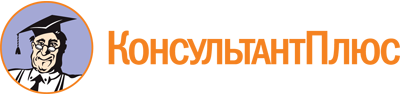 Закон Омской области от 18.11.2002 N 407-ОЗ
(ред. от 25.11.2022)
"О транспортном налоге"
(принят Постановлением ЗС Омской области от 11.11.2002 N 220)Документ предоставлен КонсультантПлюс

www.consultant.ru

Дата сохранения: 02.12.2022
 18 ноября 2002 годаN 407-ОЗСписок изменяющих документов(в ред. Законов Омской областиот 06.06.2003 N 447-ОЗ, от 01.03.2004 N 511-ОЗ, от 09.11.2004 N 560-ОЗ,от 28.11.2005 N 694-ОЗ, от 16.11.2006 N 803-ОЗ, от 23.07.2009 N 1183-ОЗ,от 27.11.2009 N 1206-ОЗ, от 19.11.2010 N 1309-ОЗ, от 25.03.2011 N 1337-ОЗ,от 07.06.2012 N 1449-ОЗ, от 28.07.2014 N 1652-ОЗ, от 27.11.2014 N 1679-ОЗ,от 23.03.2016 N 1860-ОЗ, от 29.11.2019 N 2202-ОЗ, от 28.04.2020 N 2265-ОЗ,от 21.07.2020 N 2284-ОЗ, от 28.10.2020 N 2318-ОЗ, от 23.06.2021 N 2399-ОЗ,от 25.11.2021 N 2426-ОЗ, от 25.11.2022 N 2525-ОЗ)N п/пНаименование объекта налогообложенияНалоговая ставка (в рублях)1Автомобили легковые с мощностью двигателя (с каждой лошадиной силы):1до 100 л.с. (до 73,55 кВт) включительно71свыше 100 л.с. до 150 л.с. (свыше 73,55 кВт до 110,33 кВт) включительно151свыше 150 л.с. до 200 л.с. (свыше 110,33 кВт до 147,1 кВт) включительно301свыше 200 л.с. до 250 л.с. (свыше 147,1 кВт до 183,9 кВт) включительно451свыше 250 л.с. (свыше 183,9 кВт)902Мотоциклы и мотороллеры с мощностью двигателя (с каждой лошадиной силы):2до 20 л.с. (до 14,7 кВт) включительно52свыше 20 л.с. до 35 л.с. (свыше 14,7 кВт до 25,74 кВт) включительно82свыше 35 л.с. (свыше 25,74 кВт)303Автобусы с мощностью двигателя (с каждой лошадиной силы):3до 200 л.с. (до 147,1 кВт) включительно203свыше 200 л.с. (свыше 147,1 кВт)304Автомобили грузовые с мощностью двигателя (с каждой лошадиной силы):4до 100 л.с. (до 73,55 кВт) включительно204свыше 100 л.с. до 150 л.с. (свыше 73,55 кВт до 110,33 кВт) включительно304свыше 150 л.с. до 200 л.с. (свыше 110,33 кВт до 147,1 кВт) включительно404свыше 200 л.с. до 250 л.с. (свыше 147,1 кВт до 183,9 кВт) включительно504свыше 250 л.с. (свыше 183,9 кВт)60(в ред. Закона Омской области от 25.03.2011 N 1337-ОЗ)(в ред. Закона Омской области от 25.03.2011 N 1337-ОЗ)(в ред. Закона Омской области от 25.03.2011 N 1337-ОЗ)5Другие самоходные транспортные средства, машины и механизмы на пневматическом и гусеничном ходу (с каждой лошадиной силы)126Снегоходы, мотосани с мощностью двигателя (с каждой лошадиной силы):6до 50 л.с. (до 36,77 кВт) включительно156свыше 50 л.с. (свыше 36,77 кВт)307Катера, моторные лодки и другие водные транспортные средства с мощностью двигателя (с каждой лошадиной силы):7до 100 л.с. (до 73,55 кВт) включительно407свыше 100 л.с. (свыше 73,55 кВт)908Яхты и другие парусно-моторные суда с мощностью двигателя (с каждой лошадиной силы):8до 100 л.с. (до 73,55 кВт) включительно1008свыше 100 л.с. (свыше 73,55 кВт)2009Гидроциклы с мощностью двигателя (с каждой лошадиной силы):9до 100 л.с. (до 73,55 кВт) включительно1009свыше 100 л.с. (свыше 73,55 кВт)22510Несамоходные (буксируемые) суда, для которых определяется валовая вместимость (с каждой регистровой тонны или единицы валовой вместимости в случае, если валовая вместимость определена без указания размерности)80(в ред. Закона Омской области от 29.11.2019 N 2202-ОЗ)(в ред. Закона Омской области от 29.11.2019 N 2202-ОЗ)(в ред. Закона Омской области от 29.11.2019 N 2202-ОЗ)11Самолеты, вертолеты и иные воздушные суда, имеющие двигатели (с каждой лошадиной силы)10012Самолеты, имеющие реактивные двигатели (с каждого килограмма силы тяги)3013Другие водные и воздушные транспортные средства, не имеющие двигателей (с единицы транспортного средства)900